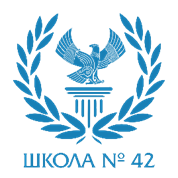 Городской округ с внутригородским делением «город Махачкала»Муниципальное бюджетное общеобразовательное учреждение
«Средняя общеобразовательная школа № 42»ОТЧЁТ О РЕЗУЛЬТАТАХ САМООБСЛЕДОВАНИЯ 
за 2020/21 учебный годМахачкала 2021Отчет о самообследовании МБОУ СОШ № 42 в 2021 году Результаты анализа показателей деятельности организацииДанные приведены по состоянию на 31 декабря 2021 года.РАССМОТРЕНна заседании Педагогического совета МБОУ «СОШ №42» от 31.08.2021 г. № 1 УТВЕРЖДЕНПриказом директора
МБОУ «СОШ № 42»
от 31.08.2021 г. № 40/1-П 
Название разделовСодержаниеСодержаниеАналитическая частьАналитическая частьАналитическая часть ИнформацияСамообследование МБОУ СОШ № 42 проводилось в соответствии с Порядком проведения самообследования образовательной организации, утвержденного Приказом Министерства образования и науки РФ от 10 декабря 2013 г. N 1324 «Об утверждении показателей деятельности образовательной организации, подлежащей самообследованию» (зарегистрировано в Минюсте РФ 28 января 2014 г. Регистрационный N 31135)». Целями проведения самообследования являются обеспечение доступности и открытости информации о деятельности организации, а также подготовка отчета о результатах самообследования.Муниципальное бюджетное общеобразовательное учреждение «Средняя общеобразовательная школа № 42»Адрес: 367014, Республика Дагестан, г. Махачкала, ул. 8-я Источная, д. 2Телефон - +7 (938) 781-32-44 Электронная почта – еge200642@ yandex.ruСайт: 42.dagestanschool.ruУчредителем является муниципальное образование городской округ с внутригородским делением «город Махачкала».
Директор – Османова Хадижат Османовна. Реквизиты лицензионного разрешения на ведение образовательной деятельностиЛицензия: серия 05Л01 № 0000937, регистрационный № 6802, дата выдачи 14.02.2013 г., срок действия бессрочно, кем выдана: Минобразования и науки РД.Свидетельство о государственной аккредитации: серия 05А01 № 0001978, регистрационный № 7051, дата выдачи: 07.08.2020 г., срок действия до 17.06.2025 г.Учреждение работает с 8.00 до 18 часов в режиме 6 - дневной рабочей (учебной) недели в соответствии с расписанием занятий.Начальная школа работает с 8.00 до 16 часов в режиме 5 - дневной рабочей (учебной) недели, в соответствии с расписанием занятий, основная школа работает с 8.00 до 17 часов 40 минут в режиме 6 - дневной рабочей (учебной) недели. Продолжительность урока - 45 минут. Образовательное учреждение имеет лицензию на право осуществления следующих видов образовательной деятельности по программам: общеобразовательная программа начального общего образования, общеобразовательная программа основного общего образования, общеобразовательная программа среднего (полного) общего образованияСамообследование МБОУ СОШ № 42 проводилось в соответствии с Порядком проведения самообследования образовательной организации, утвержденного Приказом Министерства образования и науки РФ от 10 декабря 2013 г. N 1324 «Об утверждении показателей деятельности образовательной организации, подлежащей самообследованию» (зарегистрировано в Минюсте РФ 28 января 2014 г. Регистрационный N 31135)». Целями проведения самообследования являются обеспечение доступности и открытости информации о деятельности организации, а также подготовка отчета о результатах самообследования.Муниципальное бюджетное общеобразовательное учреждение «Средняя общеобразовательная школа № 42»Адрес: 367014, Республика Дагестан, г. Махачкала, ул. 8-я Источная, д. 2Телефон - +7 (938) 781-32-44 Электронная почта – еge200642@ yandex.ruСайт: 42.dagestanschool.ruУчредителем является муниципальное образование городской округ с внутригородским делением «город Махачкала».
Директор – Османова Хадижат Османовна. Реквизиты лицензионного разрешения на ведение образовательной деятельностиЛицензия: серия 05Л01 № 0000937, регистрационный № 6802, дата выдачи 14.02.2013 г., срок действия бессрочно, кем выдана: Минобразования и науки РД.Свидетельство о государственной аккредитации: серия 05А01 № 0001978, регистрационный № 7051, дата выдачи: 07.08.2020 г., срок действия до 17.06.2025 г.Учреждение работает с 8.00 до 18 часов в режиме 6 - дневной рабочей (учебной) недели в соответствии с расписанием занятий.Начальная школа работает с 8.00 до 16 часов в режиме 5 - дневной рабочей (учебной) недели, в соответствии с расписанием занятий, основная школа работает с 8.00 до 17 часов 40 минут в режиме 6 - дневной рабочей (учебной) недели. Продолжительность урока - 45 минут. Образовательное учреждение имеет лицензию на право осуществления следующих видов образовательной деятельности по программам: общеобразовательная программа начального общего образования, общеобразовательная программа основного общего образования, общеобразовательная программа среднего (полного) общего образованияОсобенности управленияУправление школой строится на принципах единоначалия и самоуправления. Административные обязанности распределены согласно Уставу, штатному расписанию, четко распределены функциональные обязанности согласно квалификационным характеристикам. Общее управление школой осуществляет директором средней школы № 42 в соответствии с действующим законодательством. Органы управления образовательным учреждением:Общее собрание трудового коллектива школыПедагогический совет Родительский комитетСовет старшеклассниковВсе перечисленные структуры совместными усилиями решают основные задачи образовательного учреждения и соответствуют Уставу МБОУ СОШ № 42.Организация управления образовательного учреждения соответствует уставным требованиям. Собственные нормативные и организационно-распорядительные документации соответствуют действующему законодательству и Уставу.В школе сложилась система работы по повышению профессиональной компетенции педагогов. В настоящее время она осуществляется через работу школьных методических объединений: ШМО учителей русского языка и литературы; ШМО учителей математики, физики, информатики; ШМО учителей химии, биологии, географии; ШМО учителей истории, обществознания, КТНД ; ШМО учителей родных языков; ШМО учителей изо, музыки, технологии; ШМО классных руководителей;ШМО учителей начальных классов;ШМО творческая лаборатория;ШМО учителей ОБЖ и физической культуры;ШМО учителей иностранного языка.Управление школой строится на принципах единоначалия и самоуправления. Административные обязанности распределены согласно Уставу, штатному расписанию, четко распределены функциональные обязанности согласно квалификационным характеристикам. Общее управление школой осуществляет директором средней школы № 42 в соответствии с действующим законодательством. Органы управления образовательным учреждением:Общее собрание трудового коллектива школыПедагогический совет Родительский комитетСовет старшеклассниковВсе перечисленные структуры совместными усилиями решают основные задачи образовательного учреждения и соответствуют Уставу МБОУ СОШ № 42.Организация управления образовательного учреждения соответствует уставным требованиям. Собственные нормативные и организационно-распорядительные документации соответствуют действующему законодательству и Уставу.В школе сложилась система работы по повышению профессиональной компетенции педагогов. В настоящее время она осуществляется через работу школьных методических объединений: ШМО учителей русского языка и литературы; ШМО учителей математики, физики, информатики; ШМО учителей химии, биологии, географии; ШМО учителей истории, обществознания, КТНД ; ШМО учителей родных языков; ШМО учителей изо, музыки, технологии; ШМО классных руководителей;ШМО учителей начальных классов;ШМО творческая лаборатория;ШМО учителей ОБЖ и физической культуры;ШМО учителей иностранного языка.Образовательная деятельностьИнформация об организации учебного процесса: В школе на конец 2020 -2021г.обучается 3665 уч-ся. Учреждение работает с 8.00 до 18 часов в режиме 6 - дневной рабочей (учебной) недели в соответствии с расписанием занятий. Начальная школа работает с 8.00 до 16 часов в режиме 5 - дневной рабочей (учебной) недели, в соответствии с расписанием занятий. Продолжительность урока - 45 минут. Образовательная программа школы способствует развитию и социализации учащихся на основе усвоения ими федерального компонента государственного стандарта общего образования (государственных образовательных стандартов общего образования 2004 года), федерального государственного образовательного стандарта начального общего образования, федерального государственного образовательного стандарта основного общего образования через: обеспечение условий для обучения, воспитания и развития учащихся в соответствии с их склонностями и способностями, интересами, состоянием здоровья; создание основы для осознанного выбора и последующего освоения профессиональных образовательных программ; создание благоприятных условий для равностороннего развития личности через образование ;освоение дополнительных образовательных программ, основанных на ценностях национальной культуры.Содержание и структура учебного плана начального общего образования в 1 – 4-х классах определяются требованиями федерального государственного образовательного стандарта начального общего образования, в 5 - 9-х классах - федерального государственного образовательного стандарта основного общего образования, в 10 — 11-х классах — федерального базисного учебного плана, федерального компонента государственного стандарта среднего ё1общего образования, утвержденного приказом МО РФ "Об утверждении федерального компонента государственных стандартов начального общего, основного общего и среднего (полного) общего образования" от 05.03.2004 N 1089", санитарно-эпидемиологических правил и нормативов СанПиН.Главной целью воспитательной работы в школе в 2020-2021 учебном году являлось развитие нравственной, гармоничной физически здоровой личности, ориентированной на человеческие ценности в выборе решений, готовой к самореализации в различных сферах жизнедеятельности в условиях постоянно меняющегося мира.Приоритетные направления воспитательной работы в 2020 – 2021 учебном году Календарь значимых тем воспитательных мероприятийКалендарь дней единых действий Российского движения школьниковЗанятость детей в кружках и секциях высокая по классам начального и среднего звена, значительное снижение занятости происходит в период, когда учащиеся переходят в старшее звено. Это можно объяснить тем, что старшеклассники большую часть времени уделяют профподготовке, подготовке к сдаче ЕГЭ и ОГЭ посещают различные учебные заведения, предоставляющие возможность подготовки поступлению в ВУЗ.Цели и задачи на 2021-2022 учебный год.Повысить качество предоставляемых дополнительных услуг за счет повышения методической и профессиональной подготовки педагогов.Расширить сеть дополнительного образования за счет включения объединений учебно-развивающего направления.Активировать участие детей в конкурсах, фестивалях разного уровня.Цель внеклассной деятельности - интеграция индивида в обществе, повышение уровня самореализации школьника, развитие их творческих, интеллектуальных, научных, художественных, спортивных, коммуникативных способностей.Информация об организации учебного процесса: В школе на конец 2020 -2021г.обучается 3665 уч-ся. Учреждение работает с 8.00 до 18 часов в режиме 6 - дневной рабочей (учебной) недели в соответствии с расписанием занятий. Начальная школа работает с 8.00 до 16 часов в режиме 5 - дневной рабочей (учебной) недели, в соответствии с расписанием занятий. Продолжительность урока - 45 минут. Образовательная программа школы способствует развитию и социализации учащихся на основе усвоения ими федерального компонента государственного стандарта общего образования (государственных образовательных стандартов общего образования 2004 года), федерального государственного образовательного стандарта начального общего образования, федерального государственного образовательного стандарта основного общего образования через: обеспечение условий для обучения, воспитания и развития учащихся в соответствии с их склонностями и способностями, интересами, состоянием здоровья; создание основы для осознанного выбора и последующего освоения профессиональных образовательных программ; создание благоприятных условий для равностороннего развития личности через образование ;освоение дополнительных образовательных программ, основанных на ценностях национальной культуры.Содержание и структура учебного плана начального общего образования в 1 – 4-х классах определяются требованиями федерального государственного образовательного стандарта начального общего образования, в 5 - 9-х классах - федерального государственного образовательного стандарта основного общего образования, в 10 — 11-х классах — федерального базисного учебного плана, федерального компонента государственного стандарта среднего ё1общего образования, утвержденного приказом МО РФ "Об утверждении федерального компонента государственных стандартов начального общего, основного общего и среднего (полного) общего образования" от 05.03.2004 N 1089", санитарно-эпидемиологических правил и нормативов СанПиН.Главной целью воспитательной работы в школе в 2020-2021 учебном году являлось развитие нравственной, гармоничной физически здоровой личности, ориентированной на человеческие ценности в выборе решений, готовой к самореализации в различных сферах жизнедеятельности в условиях постоянно меняющегося мира.Приоритетные направления воспитательной работы в 2020 – 2021 учебном году Календарь значимых тем воспитательных мероприятийКалендарь дней единых действий Российского движения школьниковЗанятость детей в кружках и секциях высокая по классам начального и среднего звена, значительное снижение занятости происходит в период, когда учащиеся переходят в старшее звено. Это можно объяснить тем, что старшеклассники большую часть времени уделяют профподготовке, подготовке к сдаче ЕГЭ и ОГЭ посещают различные учебные заведения, предоставляющие возможность подготовки поступлению в ВУЗ.Цели и задачи на 2021-2022 учебный год.Повысить качество предоставляемых дополнительных услуг за счет повышения методической и профессиональной подготовки педагогов.Расширить сеть дополнительного образования за счет включения объединений учебно-развивающего направления.Активировать участие детей в конкурсах, фестивалях разного уровня.Цель внеклассной деятельности - интеграция индивида в обществе, повышение уровня самореализации школьника, развитие их творческих, интеллектуальных, научных, художественных, спортивных, коммуникативных способностей.Качество предоставления образовательных услугКачество предоставления образовательных услугКачество предоставления образовательных услугКачество предоставления образовательных услугКачество предоставления образовательных услугКачество предоставления образовательных услугКачество предоставления образовательных услугКачество предоставления образовательных услугПо всем предметам наблюдается улучшение успеваемости и повышение среднего балла ЕГЭ и ОГЭ. Все учащиеся получили аттестаты за 9, 11 классы.Сравнительная диагностика по предметам ЕГЭ 2021Важнейшим показателем работы педагогического коллектива является достаточный уровень результатов обучения учащихся.ПредметМатематика (алгебра).ФизикаГеометрияИнформатика Английский язык Предмет биологияХимияИсторияРусский языкЛитератураПодготовка к олимпиаде проводится учителем-предметником, который выступает «тьютором», «партнером», «наставником» и «тренером» одаренных учеников. Победа школьника на олимпиаде считается профессиональным достижением учителя в своей педагогической деятельности. После проведения школьного тура учителями проводится процедура разбора и обсуждения олимпиадных заданий. Здесь важной задачей является объяснение педагогом основных идей решения заданий и возможных способов решений заданий с демонстрацией конкретных примеров. За истекший период учащиеся нашей школы принимали активное участие в школьных, районных, городских и республиканских конкурсах, конференциях, олимпиадах. Так учащиеся школы систематически становятся победителями и призерами различных предметных олимпиад, конкурсов, научных конференций, фестивалей, турниров и т.п. Ученица 11 класса МБОУ "СОШ №42", Магомедова Камила стала победителем  суперфинала Всероссийского конкурса "Большая перемена - 2021".        Ученики школы принимают участие в различных конкурсах, диспутах, форумах муниципального и регионального уровня разной направленности. Традиционным видом методической работы является проведение школьных олимпиад. Школьные олимпиады были проведены по всем предметам, победители направлены на второй тур (городской уровень).Победители городских олимпиад-36 учащихся.По всем предметам наблюдается улучшение успеваемости и повышение среднего балла ЕГЭ и ОГЭ. Все учащиеся получили аттестаты за 9, 11 классы.Сравнительная диагностика по предметам ЕГЭ 2021Важнейшим показателем работы педагогического коллектива является достаточный уровень результатов обучения учащихся.ПредметМатематика (алгебра).ФизикаГеометрияИнформатика Английский язык Предмет биологияХимияИсторияРусский языкЛитератураПодготовка к олимпиаде проводится учителем-предметником, который выступает «тьютором», «партнером», «наставником» и «тренером» одаренных учеников. Победа школьника на олимпиаде считается профессиональным достижением учителя в своей педагогической деятельности. После проведения школьного тура учителями проводится процедура разбора и обсуждения олимпиадных заданий. Здесь важной задачей является объяснение педагогом основных идей решения заданий и возможных способов решений заданий с демонстрацией конкретных примеров. За истекший период учащиеся нашей школы принимали активное участие в школьных, районных, городских и республиканских конкурсах, конференциях, олимпиадах. Так учащиеся школы систематически становятся победителями и призерами различных предметных олимпиад, конкурсов, научных конференций, фестивалей, турниров и т.п. Ученица 11 класса МБОУ "СОШ №42", Магомедова Камила стала победителем  суперфинала Всероссийского конкурса "Большая перемена - 2021".        Ученики школы принимают участие в различных конкурсах, диспутах, форумах муниципального и регионального уровня разной направленности. Традиционным видом методической работы является проведение школьных олимпиад. Школьные олимпиады были проведены по всем предметам, победители направлены на второй тур (городской уровень).Победители городских олимпиад-36 учащихся.Востребованность выпускников школыСведения по поступившим уч-ся 11 классов МБОУ СОШ № 42 за 2021 уч. годСписок 11 а класса Список 11б класса 2021 уч.год.Список 11в класса 2021 уч.год.Сведения по поступившим уч-ся 11 классов МБОУ СОШ № 42 за 2021 уч. годСписок 11 а класса Список 11б класса 2021 уч.год.Список 11в класса 2021 уч.год.Внутреннее оценивание качества образованияВ школе утверждены локальные акты, регламентирующие процедуры проведения ВШК; «Положение о порядке проведения промежуточной аттестации обучающихся, «Положение о формах, периодичности и порядке текущего контроля успеваемости промежуточной аттестации обучающихся». В этом учебном году в связи с пандемией ВПР были отменены. Отдельным пунктом в работе школы проходит подготовка учащихся 11-х классов к сдаче ЕГЭ. Весь период дистанционного обучения велась кропотливая работа по подготовке учащихся. К работе со старшими выпускниками подключены: МО русского языка и литературы (Алимирзоева А. Н.), МО математики (Багирова З. Х.), творческая лаборатория (Агабекова Э.А.), психолог, социальный педагог, родительский комитет, координатор ЕГЭ. Цель: создать условия для полноценной подготовки учащихся к сдаче экзаменов с минимальным вредом для здоровья. Задачи: разработать систему мер, нацеленную на достижения результатов с учетом максимальных возможностей каждого ученика. В школе утверждены локальные акты, регламентирующие процедуры проведения ВШК; «Положение о порядке проведения промежуточной аттестации обучающихся, «Положение о формах, периодичности и порядке текущего контроля успеваемости промежуточной аттестации обучающихся». В этом учебном году в связи с пандемией ВПР были отменены. Отдельным пунктом в работе школы проходит подготовка учащихся 11-х классов к сдаче ЕГЭ. Весь период дистанционного обучения велась кропотливая работа по подготовке учащихся. К работе со старшими выпускниками подключены: МО русского языка и литературы (Алимирзоева А. Н.), МО математики (Багирова З. Х.), творческая лаборатория (Агабекова Э.А.), психолог, социальный педагог, родительский комитет, координатор ЕГЭ. Цель: создать условия для полноценной подготовки учащихся к сдаче экзаменов с минимальным вредом для здоровья. Задачи: разработать систему мер, нацеленную на достижения результатов с учетом максимальных возможностей каждого ученика. Кадровая укомплектованность Важнейший показатель любой школы – квалификационный уровень педагогических кадров. В целом кадровый состав педагогов обладает достаточно высоким профессиональным уровнем. На начало 2020-2021 учебного года в МБОУ СШ № 42 педагогический коллектив состоял из 162 человек: директор-1, заместителей директора-12, – основные работники. Высшее профессиональное образование имеют 76 человек. Высшую квалификационную категорию имеют 36 учителя, 1 (первую) категорию – 18чел. Молодых специалистов -4; В школе сложился творческий, работоспособный коллектив. Практически нет текучести кадров. Почетных работников образования РФ- 12;  2 учителя имеют звание «Заслуженный учитель РФ»  Отличник образования РФ- 2; Отличник образования РД- 22 Кандидатов наук- 1Средний педагогический стаж коллектива –24 лет. Средний возраст коллектива 45-50 лет.  Конкурсы педагогического мастерства являются одним из этапов развития профессионализма педагогов, т. к. выявляют оригинальные, нетрадиционные подходы к обучению и воспитанию детей; стимулируют педагогическое творчество, мотивацию саморазвития всех действующих лиц конкурсов педагогического мастерства. Методическое сопровождение педагогов осуществляется непрерывно, включает в себя несколько этапов: диагностика и анализ уровня профессиональной компетентности, определение и реализация маршрута сопровождения, обязательная оценка и анализ полученных результатов. На этапе диагностики определяются профессиональные потребности и затруднения педагогов. Для этого члены Методического совета изучают образовательные программы, учебно-методические комплексы, методические пособия, посещают занятия. Особое внимание уделяется диагностике и самодиагностике профессиональных затруднений, осуществляемое педагогом-психологом. Для презентации и распространения опыта работы в школе организуются конференции, круглые столы, дискуссии, выставки.  Особое внимание в научно-методическом сопровождении уделяется стимулированию активности педагогов, в первую очередь, через участие в различных конкурсах и смотрах. Опыт участия во внутренних конкурсах учреждения придает педагогам уверенность и стимулирует на участие в конкурсах педагогических достижений районного, городского, республиканского уровней.  Реализация комплексного научно-методического сопровождения педагогов позволяет достичь следующих позитивных изменений:- наличие позитивной динамики в повышении квалификации педагогов, уровня их профессиональной компетентности;- стимулирование потребности к развитию личностного и профессионального потенциала в научной и профессиональной сфере;- рост числа участников конкурсов педагогических достижений. Одним из важных результатов такого сопровождения является развитие готовности педагогов к дальнейшему самообразованию.Творческая активность педагоговУчастие педагогов в конкурсах, проектах.В 2021 уч.году преподаватель нашей школы Магомедова Аминат Магомедовна приняла участие в конкурсе «Учитель года». В следующем учебном году преподаватели нашей школы продолжат борьбу за призовое место в этом конкурсе.2.Участие педагогов в мероприятиях (семинары, конференции, педчтения и т.д.) Важнейший показатель любой школы – квалификационный уровень педагогических кадров. В целом кадровый состав педагогов обладает достаточно высоким профессиональным уровнем. На начало 2020-2021 учебного года в МБОУ СШ № 42 педагогический коллектив состоял из 162 человек: директор-1, заместителей директора-12, – основные работники. Высшее профессиональное образование имеют 76 человек. Высшую квалификационную категорию имеют 36 учителя, 1 (первую) категорию – 18чел. Молодых специалистов -4; В школе сложился творческий, работоспособный коллектив. Практически нет текучести кадров. Почетных работников образования РФ- 12;  2 учителя имеют звание «Заслуженный учитель РФ»  Отличник образования РФ- 2; Отличник образования РД- 22 Кандидатов наук- 1Средний педагогический стаж коллектива –24 лет. Средний возраст коллектива 45-50 лет.  Конкурсы педагогического мастерства являются одним из этапов развития профессионализма педагогов, т. к. выявляют оригинальные, нетрадиционные подходы к обучению и воспитанию детей; стимулируют педагогическое творчество, мотивацию саморазвития всех действующих лиц конкурсов педагогического мастерства. Методическое сопровождение педагогов осуществляется непрерывно, включает в себя несколько этапов: диагностика и анализ уровня профессиональной компетентности, определение и реализация маршрута сопровождения, обязательная оценка и анализ полученных результатов. На этапе диагностики определяются профессиональные потребности и затруднения педагогов. Для этого члены Методического совета изучают образовательные программы, учебно-методические комплексы, методические пособия, посещают занятия. Особое внимание уделяется диагностике и самодиагностике профессиональных затруднений, осуществляемое педагогом-психологом. Для презентации и распространения опыта работы в школе организуются конференции, круглые столы, дискуссии, выставки.  Особое внимание в научно-методическом сопровождении уделяется стимулированию активности педагогов, в первую очередь, через участие в различных конкурсах и смотрах. Опыт участия во внутренних конкурсах учреждения придает педагогам уверенность и стимулирует на участие в конкурсах педагогических достижений районного, городского, республиканского уровней.  Реализация комплексного научно-методического сопровождения педагогов позволяет достичь следующих позитивных изменений:- наличие позитивной динамики в повышении квалификации педагогов, уровня их профессиональной компетентности;- стимулирование потребности к развитию личностного и профессионального потенциала в научной и профессиональной сфере;- рост числа участников конкурсов педагогических достижений. Одним из важных результатов такого сопровождения является развитие готовности педагогов к дальнейшему самообразованию.Творческая активность педагоговУчастие педагогов в конкурсах, проектах.В 2021 уч.году преподаватель нашей школы Магомедова Аминат Магомедовна приняла участие в конкурсе «Учитель года». В следующем учебном году преподаватели нашей школы продолжат борьбу за призовое место в этом конкурсе.2.Участие педагогов в мероприятиях (семинары, конференции, педчтения и т.д.)Библиотечно-информационное обеспечениеБиблиотека обладает общим фондом 83000 книг, в том числе 10000.учебная литература, кроме того уч-ся школы имеют возможность углублять свои знания по отдельным темам благодаря 2 ПК с выходом в Интернет, установленным в читальном зале библиотеки.Библиотека обладает общим фондом 83000 книг, в том числе 10000.учебная литература, кроме того уч-ся школы имеют возможность углублять свои знания по отдельным темам благодаря 2 ПК с выходом в Интернет, установленным в читальном зале библиотеки.Материально-техническая базаОБЩАЯ ХАРАКТЕРИСТИКА ШКОЛЫ: Типовое трехэтажное здание школы. Год ввода в эксплуатацию нового здания –2008 . Проектная мощность: основного здания - 1800 мест. Площадь здания-5512 м2,площадь территории -24192 м2. На территории школы выпускниками и уч-ся организован прекрасный сад. Школа имеет центральное отопление, люминесцентное освещение, холодное и горячее водоснабжение, канализацию, столовую, спортивный, актовый залы, оборудованные кабинеты.В МБОУ СОШ № 42 функционируют 70 кабинетов, библиотека, 1 спортивный зал, актовый зал, медицинский кабинет, который имеет отдельную комнату для приема и отдельную для процедур, кабинет стоматолога, столовая и пищеблок. Паспортизованы 15 кабинетов. Функционирует 2 компьютерных класса . Все школьные компьютеры объединены локальной сетью и имеют доступ к сети Интернет.ОБЩАЯ ХАРАКТЕРИСТИКА ШКОЛЫ: Типовое трехэтажное здание школы. Год ввода в эксплуатацию нового здания –2008 . Проектная мощность: основного здания - 1800 мест. Площадь здания-5512 м2,площадь территории -24192 м2. На территории школы выпускниками и уч-ся организован прекрасный сад. Школа имеет центральное отопление, люминесцентное освещение, холодное и горячее водоснабжение, канализацию, столовую, спортивный, актовый залы, оборудованные кабинеты.В МБОУ СОШ № 42 функционируют 70 кабинетов, библиотека, 1 спортивный зал, актовый зал, медицинский кабинет, который имеет отдельную комнату для приема и отдельную для процедур, кабинет стоматолога, столовая и пищеблок. Паспортизованы 15 кабинетов. Функционирует 2 компьютерных класса . Все школьные компьютеры объединены локальной сетью и имеют доступ к сети Интернет.Статистическая частьСтатистическая частьСтатистическая частьПоказатели деятельностиПоказатели деятельностиНа 01.09. 2021 г. в школе обучалось 3665 ученика / 123 комплект класс. Классов начальной школы - 57, основной школы - 62, старшей школы – 4. Средняя наполняемость классов – 29,2 человек. В В школе 52 компьютера, 55 ноутбуков, 14 нетбуков,12 интерактивных досок (кабинет математики, кабинет информатики, кабинет начальных классов, кабинет биологии, кабинет химии) 12 проекторов, 3 принтеров, 7 многофункциональных устройства (принтер+сканер+копир). Все школьные компьютеры объединены локальной сетью и имеют доступ к сети Интернет. Библиотека обладает общим фондом 24483 книги, в том числе 16678 учебная литература, кроме того уч-ся школы имеют возможность углублять свои знания по отдельным темам благодаря 6 моноблокам с выходом в Интернет, установленным в читальном зале библиотеки. Общая площадь помещений в школе составляет -5512 м2, общая площадь территории-24192 м2. Материально-техническая база школы достаточна для решения задачи модернизации учебно-воспитательного процесса, она также позволяет внедрять на высоком уровне современные образовательные технологии.ВыводыВыводыИтак, анализ работы школы показал, что методическая работа идёт по пути совершенствования структуры. В школе есть кадровые, материальные, технические условия и потенциал для дальнейшего развития. Педагогический коллектив нацелен на результат и в связи с этим ориентирован на дальнейшее развитие школы. Всё это должно привести к повышению эффективности обучения и совершенствования всего учебно-воспитательного процесса. Анализ методической работы школы также показал, что методическая тема школы соответствует основным задачам, стоящим перед образовательным учреждением. Тематика заседаний методического совета, школьных МО и педагогических советов отражает основные проблемные вопросы, которые стремится решать педагогический коллектив школы. В основном поставленные задачи методической работы на 2021 учебный год выполнены. В этом году наблюдается уверенный рост успеваемости и качества знаний уч-ся по результатам ЕГЭ. Уч-ся 11 класса по предметам ЕГЭ показали неплохие результаты: по русскому языку был 100 бальный результат. Между тем есть нерешённые проблемы:
- не ведется на должном уровне работа по обобщению и распространению передового педагогического опыта;
- невысок уровень навыков самоанализа у учителей и самоконтроля у учащихся;
- хорошо организована методическая работа, но не всегда достаточно влияет на повышение качества образовательного процесса;
- низок уровень участия и результативности участия школьников в предметных олимпиадах; 
- недостаточно активное включение и участие педагогов школы в конкурсах профессионального мастерства.
 На основе выше сказанного будут уместны следующие рекомендации:
1. Продолжить работу по основным направлениям методической работы: организационному, технологическому, информационному и контрольно-оценочному.
2. Развивать механизм включения педагогов в деятельностную парадигму.
3. Совершенствовать организацию предпрофильной и профильной подготовки учащихся.
4. Продолжить мониторинг результативности работы педагогических работников.
5. Более тщательно и конкретно планировать работу по освоению, обобщению и внедрению опыта работы учителей школы.
6. Практиковать рейтинговые опросы учащихся об уровне проведения различных мероприятий.
7. Более добросовестно относиться к планированию и проведению предметных недель учителям физкультуры, ОБЖ8. Активизировать работу педагогов по информационному просвещению и активному внедрению в работу инновационных методов обучения, воспитания и развития учащихся.	 Выводы:Уровень работы школы соответствует научно-методическому, имеются положительные результаты инновационной деятельности педагогического коллектива. Нормативно-правовые акты, определяющие содержательные, профессиональные, организационные компоненты методической работы представлены в полном объеме и соответствуют требованиям. В школе созданы условия для формирования профессиональной и интеллектуальной культуры педагогов. Модель научно-методической работы, способствует росту профессионализма педагогического коллектива и обеспечивает реализацию поставленных перед ней целей. Методическая работа проводится в системе на всех уровнях, опыт работы педагогов систематически обобщается и распространяется. Возросший уровень профессионального развития педагогов подтверждается данными о прохождении курсовой подготовки и аттестации педагогов. Уровень профессиональной готовности учителя к инновационной работе высок. Перспективы:Продолжить работу по непрерывному педагогическому образованию через курсовую подготовку, школу современного педагога. Продолжить работу по повышению уровня квалификации педагогических работников через процедуру аттестации. Продолжить совершенствование научно-методической деятельности педагогического коллектива направленной на разработку, апробацию и внедрение педагогических средств, необходимых для личностно-ориентированного учебно-воспитательного процесса в школе, содействующей сохранению и укреплению здоровья всех участников процесса образования методик, программ, технологий, отдельных педагогических приемов, нетрадиционных уроков и других научно-методических разработок, необходимых для достижения образовательных целей. 4.Продолжить работу по введению ФГОС ООО5.Совершенствовать работу с одаренными детьми по направлению – проектно-исследовательская деятельность. 6.Активизировать работу педагогов по внедрению метода проектов в учебно-воспитательный процесс. 7. Продолжить работу по основным направлениям методической работы: организационному, технологическому, информационному и контрольно-оценочному.
8. Развивать механизм включения педагогов в конкурсы профессионального мастерства.
9. Совершенствовать организацию предпрофильной и профильной подготовки учащихся.
10. Продолжить мониторинг результативности работы педагогических работников.
11. Более тщательно и конкретно планировать работу по освоению, обобщению и внедрению опыта работы учителей школы.
12. Практиковать рейтинговые опросы учащихся об уровне проведения различных мероприятий.
13.Активизировать работу педагогов по информационному просвещению и активному внедрению в работу инновационных методов обучения, воспитания и развития учащихся. В 2021 учебном году основные усилия методической работы школы необходимо продолжить работу на достижение следующих целей 1. Усиление работы по оцениванию результатов уровня сформированности знаний, умений, навыков и информационной  культуры учащихся в урочной и внеурочной деятельности в соответствии с требованиями ФГОС.  2.Формирование методической культуры педагогов как средства повышения качества образования.
3. Обеспечение сопровождения педагогической деятельности информационной, научной, консультационной помощью.
4. Отслеживание квалификационного роста педагогического мастерства учителей путем проведения постоянного мониторинга  педагогической деятельности. 5. Обеспечение благоприятного морально-психологического климата в коллективе.ПоказателиЕдиница измеренияКоличествоОбразовательная деятельностьОбразовательная деятельностьОбразовательная деятельностьОбщая численность учащихсяЧеловек3665Численность учащихся по образовательной программе начального общего образованияЧеловек1810Численность учащихся по образовательной программе основного общего образованияЧеловек1729Численность учащихся по образовательной программе среднего общего образованияЧеловек126Численность (удельный вес) учащихся, успевающих на «4» и «5» по результатам промежуточной аттестации, от общей численности обучающихсяЧеловек (процент)897 (26,7%)Средний балл ГИА выпускников 9-го класса по русскому языкуБалл–*Средний балл ГИА выпускников 9-го класса по математикеБалл–*Средний балл ЕГЭ выпускников 11-го класса по русскому языкуБалл73,25 Средний балл ЕГЭ выпускников 11-го класса по математикеБалл44Численность (удельный вес) выпускников 
11-го класса, которые получили результаты ниже установленного минимального количества баллов ЕГЭ по русскому языку, от общей численности выпускников 11-го классаЧеловек (процент)0 (0%)Численность (удельный вес) выпускников 
11-го класса, которые получили результаты ниже установленного минимального количества баллов ЕГЭ по математике, от общей численности выпускников 11-го классаЧеловек (процент)0 (0%)Численность (удельный вес) выпускников 
9-го класса, которые не получили аттестаты, от общей численности выпускников 9-го классаЧеловек (процент)0 (0%)Численность (удельный вес) выпускников 11-го класса, которые не получили аттестаты, от общей численности выпускников 11-го классаЧеловек (процент)0 (0%)Численность (удельный вес) выпускников 9-го класса, которые получили аттестаты с отличием, от общей численности выпускников 9-го классаЧеловек (процент)9 (3,3%)Численность (удельный вес) выпускников 11-го класса, которые получили аттестаты с отличием, от общей численности выпускников 11-го классаЧеловек (процент)3 (2,3%)Численность (удельный вес) учащихся, которые принимали участие в олимпиадах, смотрах, конкурсах, от общей численности обучающихсяЧеловек (процент)396 (11,8%)Численность (удельный вес) учащихся – победителей и призеров олимпиад, смотров, конкурсов от общей численности обучающихся, в том числе:Человек (процент)38 (1,13%)– регионального уровня1 (0,02%)– федерального уровня0 (0%)– международного уровня0 (0%)Численность (удельный вес) учащихся по программам с углубленным изучением отдельных учебных предметов от общей численности обучающихсяЧеловек (процент)0 (0%)Численность (удельный вес) учащихся по программам профильного обучения от общей численности обучающихсяЧеловек (процент)0 (0%)Численность (удельный вес) учащихся по программам с применением дистанционных образовательных технологий, электронного обучения от общей численности обучающихсяЧеловек (процент)3665 (100%) Численность (удельный вес) учащихся в рамках сетевой формы реализации образовательных программ от общей численности обучающихсяЧеловек (процент)37 (1,1%)Общая численность педработников, в том числе количество педработников:Человек164– с высшим образованиемЧеловек146– высшим педагогическим образованиемЧеловек145– средним профессиональным образованиемЧеловек-– средним профессиональным педагогическим образованиемЧеловек18Численность (удельный вес) педработников с квалификационной категорией от общей численности таких работников, в том числе:Человек (процент)164– с высшейЧеловек (процент)38(23,2%)– первойЧеловек (процент)15(9,14%)Численность (удельный вес) педработников от общей численности таких работников с педагогическим стажем:Человек (процент)164– до 5 летЧеловек (процент)21 (12,8%)– больше 30 летЧеловек (процент) 59 (35,97%)Численность (удельный вес) педработников от общей численности таких работников в возрасте:Человек (процент)164– до 30 летЧеловек (процент) 11(6,7%)– от 55 летЧеловек (процент)58 (35,4%)Численность (удельный вес) педагогических и административно-хозяйственных работников, которые за последние 5 лет прошли повышение квалификации или профессиональную переподготовку, от общей численности таких работниковЧеловек (процент) 32 (19,2%)Численность (удельный вес) педагогических и административно-хозяйственных работников, которые прошли повышение квалификации по применению в образовательном процессе ФГОС, от общей численности таких работниковЧеловек (процент) 75 (38%) Инфраструктура Инфраструктура ИнфраструктураКоличество компьютеров в расчете на одного учащегосяЕдиниц0,038Количество экземпляров учебной и учебно-методической литературы от общего количества единиц библиотечного фонда в расчете на одного учащегосяЕдиниц21,7Наличие в школе системы электронного документооборотаДа/нетДаНаличие в школе читального зала библиотеки, в том числе наличие в ней:Да/нетДа– рабочих мест для работы на компьютере или ноутбукеДа/нетДа– медиатекиДа/нетНет– средств сканирования и распознавания текстаДа/нетНет – выхода в интернет с библиотечных компьютеровДа/нетДа– системы контроля распечатки материаловДа/нетДаЧисленность (удельный вес) обучающихся, которые могут пользоваться широкополосным интернетом не менее 2 Мб/с, от общей численности обучающихсяЧеловек (процент)951/3362= 0,28 (28%)Общая площадь помещений для образовательного процесса в расчете на одного обучающегосяКв. м2,3